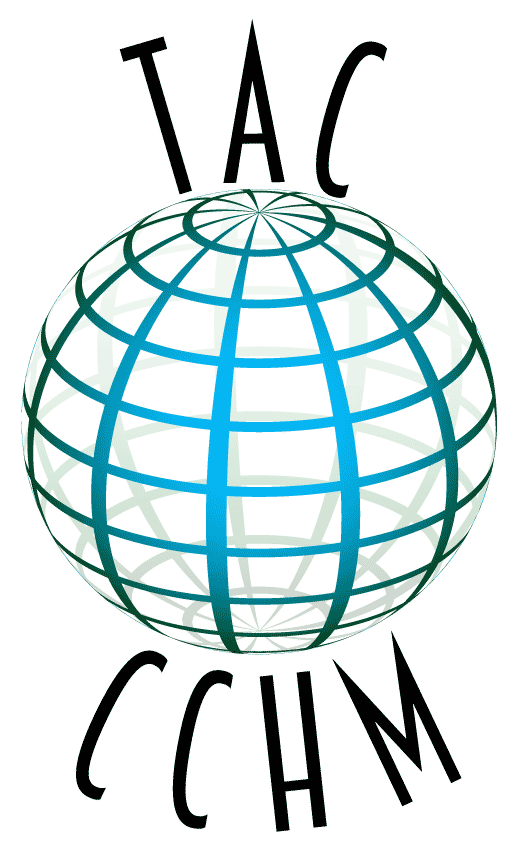 The Archaeology ChannelConference on Cultural Heritage Media Hilton Eugene and Conference Center3-5 May 2018ABSTRACT SUBMISSION FORMABOUT THE CONFERENCE The Archaeology Channel Conference on Cultural Heritage Media, organized by Archaeological Legacy Institute, invites interested parties to gather for the discussion of audiovisual media for the study, preservation and promotion of cultural heritage.  We wish to focus on topics of interest to cultural heritage professionals, media professionals and all those interested in applications of cultural heritage media. TAC Conference is held as a part of the fifteenth annual edition of The Archaeology Channel International Film Festival, a juried competition in the cultural heritage film genre and a celebration of cultural heritage media.A central activity at the Conference is the exchange of ideas through formal presentations, symposia and forums.  We encourage participation in this manner from all quarters.  The Conference is an opportunity for you to share your perspectives on the uses of audiovisual media for the study, preservation and promotion of cultural heritage.  Your contribution will further the development of cultural heritage media as a strong and positive influence for people everywhere.ABSTRACT FORMATS AND REQUIREMENTSAbstracts must be 150 words or less, not including title, authors’ names and affiliation.  An abstract may be for one of three purposes or categories: (1) an individual contributed paper, (2) an organized symposium or (3) a forum.  The specifications for each are as follows:✤ Individual Contributed Paper.  A 30 minute oral presentation, including time for questions and answers.  Individually submitted papers will be grouped into sessions organized by ALI around common themes.✤ Organized Symposium.  Submitted by an organizer on a specific topic and including no more than eight 30 minute oral presentations.  Total length 2-4 hours.✤ Forum.  Submitted by an organizer, a forum session has an interactive format organized around a tightly focused theme.  A forum may have no fewer than three participants designated as discussants, with one moderator or two co-moderators and no more than 12 participants in discussant roles.  No papers are listed with the session.  All organized symposium and forum participants must have completed their Conference registration ($100) by the submission deadline.  Co-authors who do not plan to attend do not need to register for the Conference.Abstract Submission Deadline: January 31, 2018Conference Dates: May 3-5, 2018ABSTRACT INFORMATIONAbstract Category: Individual Contributed PaperOrganized SymposiumForumPaper, Symposium or Forum Title: _________________________________________________Presenter or Organizer: __________________________________________________________Presenter or Organizer Affiliation(s): ________________________________________________Secondary Author(s): ____________________________________________________________Secondary Authors(s) Affiliation(s): _________________________________________________Presenter or Organizer Address: __________________________________________________City: ________________________ State/Province: ___________________________________Zip/Country Code: ______________________ Country: _______________________________Phone #1:_________________________ Phone #2: __________________________________Fax:_________________________________ Email: __________________________________Website: _____________________________________________________________________Abstract (150 word limit; use attachment if necessary):If submitting a Symposium or Forum proposal, please attach participant abstracts and information using the format above. SEND HARD-COPY PROPOSALS TO TAC Conference on Cultural Heritage MediaArchaeological Legacy InstituteSEND ELECTRONIC PROPOSALS AND INQUIRIES TO conference@archaeologychannel.orgPhone: 541-345-5538